                                    113 West Regent St.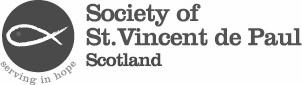                                     Glasgow  G2 2RU                                    Registered Charity SC006326Conference Closure ProcedureDiocese: __________________________________________Conference: _______________________________________Date of Closure: _________________Diocesan President should notify Head Office if the closure of aConference is imminent.Closure Procedure to be followed:																											Please tick●			Complete all items to be entered into the Cash Book   																					●			Reconcile the Cash Book balance to the balance on the bank statement										●			Where there is a balance make a cheque* out to Diocesan Council and send 												it to Diocesan Treasurer																					   																	●			Cancel any standing orders																																					●			Send confirmation to Head Office that the bank account has been closed									●			All books and documents relating to the Accounting Records of the Conference 			including an up-to-date Bank statement should be sent to Head Office by			Diocesan Treasurer																																			      					*The value of the cheque will be available to be returned if the Conference re-opens within one year from date of closure.Signature of Arch/Diocesan President: _____________________________________Comments: